ALTRUSA INTERNATIONAL INC.DISTRICT ONECLUB GROWTH GRANT PROGRAMBackground/Purpose:  In 2022, recognizing the need to support clubs in District One, the Board of Directors voted to allocate up to $500.00, out of the operating budget for the express purpose of growing membership in the clubs.  The Board agreed that the most equitable distribution of funds would be achieved via a competitive grant process. This process would also help to ensure that clubs seeking assistance would have an opportunity to carefully assess their needs and seek out the kind of assistance that would be most meaningful for their particular situation. The Board of Directors also felt that a club willing to do some amount of work in terms of evaluating their needs and preparing the grant application might be more likely to achieve a successful outcome.All clubs in District One may submit a grant proposal for consideration by the Board of Directors of Altrusa International District One, Inc. once within a three (3) year period.There will be 2 grant cycles each year.  Eligibility: Clubs must meet the following eligibility criteria.	 Club must submit a written plan, with benchmarks for growing their club Club must be willing to work with assigned District Representative to achieve goals as stated in their growth plan Club will report back to board after event/project evaluating outcome by 1 year from grant notification.Submission of Applications: Completed application forms must be postmarked or submitted electronically NO LATER than grant application deadline (either September 15th or March 15th.   Club will be notified of grant status by November 15th or May 15th respectively.)  Applications should be signed and dated by the President of the Club and sent to the current District Governor. Email applications are acceptable, provided the e-mail is sent from the club president.  CycleApplication DeadlineNotification Deadline1September 15thNovember 15th2March 15thMay 15th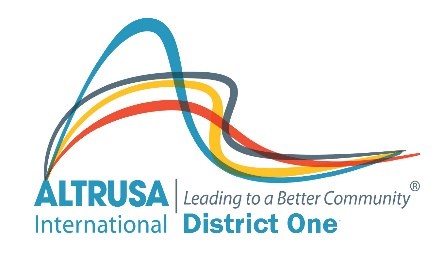 ALTRUSA INTERNATIONAL DISTRICT ONE, INC.CLUB GROWTH GRANT PROGRAMGRANT APPLICATION FORMDate:Click or tap to enter a date.Submitted by:Altrusa International of       . Inc.President:Address:City, State ZipContact Numbers: Home/Cell			WorkEmail:Number of Club Members as of Application Date:Where and how frequently does club meet?Strategic PlanStrategic PlanHas club adopted and implemented a strategic plan?☐ Yes       ☐ No	If yes, when was it adopted?Click or tap to enter a date.	If no, is a strategic plan currently being developed?☐ Yes       ☐ No	Last date progress toward goals was evaluated:Click or tap to enter a date.Membership Recruitment and Orientation/ReorientationMembership Recruitment and Orientation/ReorientationDate of Last Recruitment EventClick or tap to enter a date.Date of Last Orientation/ Reorientation programClick or tap to enter a date.Club ActivityClub ActivityPlease list current service projectsClick or tap here to enter text.Please list current fund-raising activitiesClick or tap here to enter text.Please describe your major obstacle to growth in Membership:Click or tap here to enter text.Please describe your major obstacle to growth in Membership:Click or tap here to enter text.Please describe your major obstacle to growth in Membership:Click or tap here to enter text.Please describe your major obstacle to growth in Membership:Click or tap here to enter text.Please describe your Club’s plan for growth – including specific goals, timeline, and list of people who are responsible for each task:Please describe your Club’s plan for growth – including specific goals, timeline, and list of people who are responsible for each task:Please describe your Club’s plan for growth – including specific goals, timeline, and list of people who are responsible for each task:Please describe your Club’s plan for growth – including specific goals, timeline, and list of people who are responsible for each task:GoalHow will it be achieved?Who will be responsible?When will it be completed?Click or tap to enter a date.Click or tap to enter a date.Click or tap to enter a date.Click or tap to enter a date.Click or tap to enter a date.Click or tap to enter a date.Total amount of funding requested:$ Click or tap here to enter text.Please explain how funds will be used:Funds may be used for such things as printing of invitations or brochures for recruitment event, postage, refreshments for recruitment event, advertisements in local media, purchase of Membership Kits and Pins to defray initial joining costs, etc.  Please feel free to be creative with your requests.Please explain how funds will be used:Funds may be used for such things as printing of invitations or brochures for recruitment event, postage, refreshments for recruitment event, advertisements in local media, purchase of Membership Kits and Pins to defray initial joining costs, etc.  Please feel free to be creative with your requests.Dollar Amount RequestedPurpose$      $      $      $      $      $      District Assistance:  What do you think the District can do to help with this project?Click or tap here to enter text.Terms and Conditions: Application must be received by District Governor before cycle deadline (September 15th or March 15th.  Club will be notified of grant status by November 15th or May 15th respectively.) All funds will be delivered to club as reimbursements for approved expenses Club must submit vouchers to the Board Liaison within 30 days after the event/project for reimbursement. Event/project must occur within one year of grant approval. Signature of Club President and Date:Form Must Be Signed and Dated by Club PresidentApplications must be submitted by either September 15th or March 15th.